Министерство социальной политики Свердловской областиФедеральное государственное автономное учреждение высшего образования 
«Уральский федеральный университет имени первого Президента России Б.Н. Ельцина» АНО «БЕЛАЯ ТРОСТЬ»ООО «Институт дизайна управления и конкурентных стратегий»Первое информационное письмоУральский федеральный университет имени первого Президента России Б.Н. Ельцина сообщает о проведении 12-13 декабря 2019 года Всероссийской научно-практической конференции с международным участием«ЭКСТРАБИЛИТИ КАК ФЕНОМЕН ИНКЛЮЗИВНОЙ КУЛЬТУРЫ: Формирование инклюзивной культуры в организациях»Место проведения конференции: Екатеринбург, Уральский федеральный университет. Цель конференции:широкое привлечение представителей науки и общественности в целом к поиску эффективных решений в области взаимодействия общества и людей с ограниченными возможностями здоровья, установление научных и деловых связей между учеными и специалистами, обмен научными и практическими достижениями, обсуждение перспектив внедрения результатов исследований в реальную общественную практику.Для участия в конференции приглашаются:ученые – специалисты в области философии, социологии, психологии, образования, медицины, валеологии, физической культуры и спорта, государственного и муниципального управления, социального обеспечения; преподаватели высшего образования, студенты, аспиранты и докторанты; представители органов государственной власти и местного самоуправления; представители бизнес-сообщества; представители общественных организаций и объединений, осуществляющих свою деятельность в сфере адаптивной физической культуры и спорта, социального обеспечения; участники и координаторы инклюзивных программ; организаторы социальных проектов, оказывающих услуги людям с ограниченными возможностями здоровья и их окружению; представители волонтёрских организаций.Направления конференцииИстория и философия инклюзивного взаимодействияИнклюзия в контексте современного мира: юридические и социокультурные смыслыИнновации в социальной сфере: от инклюзивных социальных проектов к инклюзивным сервисам. Сотрудничество с людьми с ОВЗ.Культура инклюзии в глобальном миреМеждународное сотрудничество и институты ООН в сфере инклюзивной культуры Экстрабилити – новое прочтение скрытых талантов и способностей человека.Экстрабилити: проблема диагностики уникальных способностей людей с ограниченными возможностями здоровьяОрганизация и поддержка социальных проектовИнклюзия как новая форма коммуникацииПроблемы инклюзии в молодежной средеМежведомственное взаимодействие и поддержка активности представителей различных социальных группРынок труда: профессиональное самоопределение людей с ОВЗПроблемы и перспективы развития инклюзивного образованияПроблемы и перспективы подготовки и переподготовки работников автономных некоммерческих организаций, оказывающих услуги людям с ОВЗ и их окружениюОценка качества работы НКО, связанных с реабилитацией и социализацией людей с ОВЗ и других социально исключенных группИнновационные подходы в области оздоровительной и адаптивной физической культурыВалеология: методология и методика изучения здоровья населенияПроблемы восстановления здоровья человека средствами физической культурыИнклюзия в спортеПрограммный комитет конференции:Томас Краус, инициатор движения конгрессов людей с инвалидностью; (г. Берлин, Германия)Аял Блох, профессор колледжа Давида Эллина (г. Иерусалим, Израиль)Сильвия Стиглик, профессор колледжа Давида Эллина (г. Иерусалим, Израиль)Марк Офран, вице-президент французской ассоциации слепых Валентина Гаюи (г. Париж, Франция)Самвел Ростомян, председатель Армянской национальной федерации инвалидного спорта (г. Ереван, Армения)Раъно Мухибуллоевна, организатор Второго Таджикского конгресса людей с инвалидностью (г. Душанбе, Таджикистан)Влада Хмелевска, учредитель некоммерческой организации «Экстрабилити Латвия» (г. Рига, Латвия)Петтер Хольм, руководитель международных проектов Ассоциации лечебной педагогики и социальной терапии стран Северной Европы (г. Берген, Норвегия)Мариус Фрунза, профессор университета Дофин, сотрудник лаборатории LABex Бизнес школы Парижского университета, phd Парижского университета, Сорбонна (г. Париж, Франция)Любушкина Татьяна Леонидовна, начальник отдела по делам инвалидов Министерства социальной политики Свердловской области Екатеринбург, Россия)Колпащиков Олег Борисович, Президент автономной некоммерческой организации «БЕЛАЯ ТРОСТЬ» (Екатеринбург, Россия)Баранников Константин Витальевич, Генеральный директор ООО «Институт дизайна управления и конкурентных стратегий» (Екатеринбург, Россия)Галагузова Юлия Николаевна, заведующая кафедрой педагогики Уральского государственого педагогического университета » (Екатеринбург, Россия)Ахметова Дания Загриевна, проректор по непрерывному образованию Казанского инновационного университета имени В.Г. Тимирясова (г. Казань, Россия)Шумова Юлия Владимировна, доцент кафедры Управления и права ЮУрГУ, президент АНО «ЦВИРИТ» (г. Челябинск, Россия)Аранин Роман Анатольевич, руководитель Калининградской общественной организации инвалидов «Ковчег» (Калининград, Россия)Исаевская Екатерина Владимировна, Заместитель директора – руководитель финансово-экономической службы, руководитель филиала (Кинель-Черкассы) ГБПОУ «Тольяттинский медколледж» (с. Кинель-Черкассы, Самарская область, Россия)Лазарева Александра Александровна, президент АНО «БЕЛАЯ ТРОСТЬ Севастополь» (г. Севастополь, Россия)Белькова Надежда Михайловна, председатель межрегиональной общественной организации инвалидов «Пилигрим», член комиссии по делам инвалидов при президенте РФ (Москва, Россия)Бикбулатова Альбина Ахатовна, проректор по методической работе и инклюзивному образованию РГСУ (Москва, Россия)Завитаева Ольга Сергеевна, директор ГАУ ДПО СО «Региональный кадровый центр государственного и муниципального управления» (Екатеринбург, Россия)Симакова Вера Игоревна, генеральный директор АНО НПСПО «Благое дело» (пгт Верх-Нейвинский, Свердловская область, Россия)Шурманов Евгений Геннадьевич, Вице-президент Российского студенческого спортивного союза, и.о. директора Института физической культуры, спорта и молодежной политики УрФУ Серова Нина Борисовна, заведующая кафедрой сервиса и оздоровительных технологий УрФУОхотников Олег Валентинович, заведующий кафедрой управления персоналом и психологии УрФУИсмагилова Файруза Салихджановна, профессор кафедры общей и социальной психологии УрФУГайл Виктор Вадимович, заведующий кафедрой теории физической культуры УрФУБуркова Анастасия Михайловна, заместитель директора по образованию, доцент кафедры  сервиса и оздоровительных технологий УрФУНархов Дмитрий Юрьевич, доцент кафедры организации работы с молодежью, директор Центра науки и инноваций Института физической культуры, спорта и молодежной политики УрФУБоярская Людмила Алексеевна, доцент кафедры теории физической культуры УрФУСпирина Марина Павловна, профессор кафедры физического воспитания УрФУ.Формат конференции:Пленарная сессия. Доклады ведущих спикеров.Дискуссионная сессия. Секции:1. Экстрабилити: теория, методология и практика изучения.2. Социальные проекты в сфере инклюзии: инициация, организация, реализация.3. Профессионализация граждан с ограниченными возможностями: от самоопределения к трудоустройству.4. Физическая культура и спорт: инклюзия, адаптация, реабилитация.5. Граждане с ограниченными возможностями и власть: грани взаимодействия.6. Граждане без ограничений возможностей здоровья в инклюзии.7. Интернациональные проекты в инклюзии8. Закон и право, социальные институты инклюзииПостерная сессия (стендовые доклады). Мастер-классы.1. Прогулки в темноте.2. «Колясочники» – движение, творчество, танцы.3. Искусство без ограничений.4. Не слышим – не значит не можем.5. Инклюзивный проект: технология создания и реализации.6. Инклюзивные молодежные игры.7. Качество работы НКО, осуществляющих деятельность в сфере инклюзии Программа будет опубликована на сайте Института физической культуры, спорта и молодежной политики https://ifksimp.urfu.ruПо итогам конференции в первом полугодии 2020 г. будет издан электронный сборник материалов конференции (ISBN, DOI). Сборник будет размещен в электронном архиве УрФУ (http://elar.urfu.ru/handle/10995/3962) и включен в наукометрическую базу РИНЦ.Регистрация участников и представление материалов: Электронная почта для отправки тезисов докладов и формы регистрации: npk_fks_urfu_2015@mail.ruФорма регистрации – на сайте Института физической культуры, спорта и молодежной политики https://ifksimp.urfu.ru и в приложении к письму.Оформление тезисов – в соответствии с техническими требованиями (приложение к письму, шаблон на сайте ИФКСиМП)Рабочий язык конференции – русский, английский. Форма участия в конференции:очная – участие в мероприятиях конференции, выступление с устными или стендовыми докладами (по решению Программного комитета), публикация тезисов доклада;очная – участие в мероприятиях конференции без доклада;заочная – публикация тезисов доклада. Важные даты:1 октября – окончание приема тезисов конференции 15 октября – объявление спикеров пленарных докладов1 ноября – окончание рецензирования поступивших материалов.15 ноября – объявление программы конференции.1 декабря – окончание регистрации участников без докладов (слушателей).12–13 декабря – работа конференции.Координаты оргкомитета620000, г. Екатеринбург, ул. Мира, 19,Институт физической культуры, спорта и молодежной политики.Тел./факс: +7 (343) 375-97-61; электронная почта: npk_fks_urfu_2015@mail.ru Директор конференции:Шурманов Евгений Геннадьевич, и.о. директора Института физической культуры, спорта и молодежной политики Уральского федерального университетаэлектронная почта: e.g.shurmanov@urfu.ruТел.: +7 (343) 375-97-61+7 (343) 375-94-47Ответственный секретарь:Нархов Дмитрий Юрьевич, директор Центра науки и инноваций, кандидат социологических наук, доцент кафедры «Организация работы с молодежью» Уральского федерального университетаэлектронная почта: d.y.narkhov@urfu.ru Тел.: +7(908)91 08 329Москвина Мария Ивановна, координатор социальных проектов АНО «БЕЛАЯ ТРОСТЬ»электронная почта: marylery@yandex.ruТел.: +7(912)29 00 046Приложение 1.Технические требования к тезисам докладаТребования к оформлению материалов участников для публикации в сборнике (см. образец оформления):Статья представляется на русском или английском языках* Оформление:код УДК – присваивается Зональной научной библиотекой УрФУ;Код DOI – присваивается Издательством Уральского федерального университета сборнику в целом;инициалы и фамилия автора (на русском и английском языках);название статьи (на русском и английском языках); аннотация на английском языке (не более 1000 знаков включая пробелы. Цель исследования, методология, методика специфика исследования, главные результаты – новизна, выводы);ключевые слова на английском языке (не более 7);аннотация на русском языке (не более 1000 знаков включая пробелы. Цель исследования, методология, методика специфика исследования, главные результаты – новизна, выводы);ключевые слова на русском языке не более 7;авторский знак;текст статьи на русском или английском языке. Структура текста:Введение. Описание проблемы.Постановка задачи. Методика исследования.Результаты.Выводы.Список литературы – в порядке цитирования;транслитерация (сайт http://www.translit.ru/, вариант BNG) и перевод на английский списка литературы, см. образец;сведения об авторах: полное название образовательного (научного) учреждения, место работы автора, должность, ученая степень, ученое звание. Для студентов и аспирантов – указать курс и уровень обучения (бакалавр, магистр, специалист, аспирант) (на русском и английском языках);общий объем представляемого материала не должен превышать 6 страниц (максимум 15 000 символов, включая пробелы).*Если текст статьи написан на английском языке, то все остальные компоненты статьи даются только на английском языке.Текст печатается в редакторе Microsoft Word версии 2007 и выше, шрифт Times New Roman (на русском или английском языках);размер шрифта – 16, междустрочный интервал – 1,0; все поля – 2 см, абзацный отступ 1,25 см;графические материалы встроены в текст; таблицы (не более трех): сквозная нумерация, справа над таблицей, заголовок над таблицей, выравнивание от центра. Размер шрифта внутри таблицы – 14 кегль.рисунки: допускается полноцветное изображение, качество – не менее 300 dpi, в графиках, диаграммах, схемах – шрифт 12–14 кегль, доступность данных для редактирования; сквозная нумерация, подрисуночная подпись, выравнивание по центру;автоматическая расстановка переносов;список литературы на языке оригинала приводится в конце текста в порядке цитирования;сноски даются в квадратных скобках [3, с. 255–256], где первая цифра означает номер цитируемого произведения из списка литературы, вторая – номера страниц.Материалы, не соответствующие указанным требованиям, не принимаются.Научные статьи должны быть оригинальными (уникальность в системе антиплагиат не менее 70 %). Материалы реферативного характера к публикации не принимаются.Образец оформления тезисовУДК 796.07М. Ю. Швецов,В. А. Фетисов ФИЗИЧЕСКАЯ ПОДГОТОВКА СОТРУДНИКОВ ОВД КАК ОДНО ИЗ ВЕДУЩИХ НАПРАВЛЕНИЙ В ФОРМИРОВАНИИ ИХ ГОТОВНОСТИ К ПРОФЕССИОНАЛЬНОЙ ДЕЯТЕЛЬНОСТИПредставлена модель организации и планирования учебного процесса по физической подготовке курсантов полиции образовательных учреждений МВД России, которая способствует существенному повышению уровня профессионально-прикладной физической подготовленности, здоровья, физического развития и функциональных возможностей организма. Отмечено, что компетентностная модель обучения является ведущей тенденцией современного высшего профессионального образования. Излагается актуальность проблемы совершенствования системы профессиональной подготовки будущих офицеров полиции МВД России. Подробно описывается педагогический эксперимент, который проводился на базе ГОУ СПО «Читинская специальная средняя школа милиции МВД России». Ключевые слова: модернизация, компетентностный подход, эффективность профессиональной компетентности.M. Shvetsov, V. FetisovPHYSICAL TRAINING OF THE INTERNAL AFFAIRS MINISTRY CADETS AS ONE OF THE MAIN DIRECTIONS IN THEIR READINESS FORMATION TO PROFESSIONAL ACTIVITIESThe article presents a model of organization and planning of teaching the process of physical training police cadets in educational institutions of the Russian Interior Ministry, which contribute substantially to the level of professionally-applied physical fitness, health, physical development and function of the body. The competence model training is by far the leading trend of modern higher education. The relevant issues of improving the system of training of future police officers of the Russian Interior Ministry are described. Pedagogical experiment, which was carried out on the basis of SEI «Chita special school police Internal Affairs of Russia» is described in details. Keywords: modernization, competent approach, block-model methods, effectiveness, professional competence Текст статьи… Текст статьи… [1, с. 12] Текст статьи… Текст статьи… Текст статьи… Текст статьи… Текст статьи… Текст статьи… Текст статьи… Текст статьи… Текст статьи… Текст статьи… Текст статьи… Текст статьи… Литература1. Зеленев Е. И. Постижение образа мира. СПб. : КАРО, 2012. 336 с. 2. Емченко Д. Г. Трансграничный регион как социокультурный феномен: дальневосточная модель : дисс. …канд. культурологии : 24.00.01. Челябинск: ЧГАКИ, 2011. 186 с. 3. Фукуяма Ф. Конец истории? // Вопросы философии. 1990. № 3. С. 23-35. 4. Положение о Фестивале Всероссийского физкультурно-спортивного комплекса «Готов к труду и обороне» (ГТО) среди обучающихся образовательных организаций, посвященном 70-й годовщине Победы в Великой Отечественной войне 1941–1945 годов [Электронный ресурс]. URL: http://www.minsport.gov.ru/sport/physical-culture/41/23357/ (дата обращения: 02.12.2015).List of references1. Zelenev E.I. Postizhenie obraza mira [Comprehension of the world’s image]. St. Petersburg.: KARO, 2012. 336 p. (In Russ.)2. Emchenko D.G. Trans-granichnyj region kak sotsiokulturnyj fenomen: dalnevostochnaya model [Cross border region as a socio-cultural phenomenon: Far East Model] : dissertation…Candidate Cultural Sciences: 24.00.01. Chelyabinsk: CASCA, 2011. 186 p. (In Russ.)3. Fukuyama F. Konez istorii? [The end of history?] // Voprosy filosofii. 1990. № 3. P. 23–35. (In Russ.)4. Polozhenie o Festivale Vserossiyskogo fizkul’turno-sportivnogo kompleksa «Gotov k trudu i oborone» (GTO) sredi obuchayushchikhsya obrazovatel’nykh organizatsiy, posvyashchennom 70-y godovshchine Pobedy v Velikoy Otechestvennoy voyne 1941–1945 godov. [The Regulation about the Festival all-sports complex "ready for labour and defence (TRP) among students educational institutions devoted to 70-th anniversary of victory in Great Patriotic War 1941-1945 years] [Eleсtronic resource]. URL: http://www.minsport.gov.ru/sport/physical-culture/41/23357/ (аccessed: 02.12.2015) (In Russ.).Об авторах:Швецов Михаил Юрьевич, д-р пед. наук, профессор, декан факультета социальных и политических систем, Забайкальский государственный университет, г. Чита, Россия. E-mail: e_shwe@zabfu.ru Фетисов Василий Алексеевич, аспирант, Забайкальский государственный университет, г. Чита, Россия. E-mail: wernic@mail.ruAbout authors:Mikhail Shvetsov, Doctor of Pedagogic Sciences, professor, dean of Social and Political Systems faculty, Transbaikal State University. Chita, Russia. E-mail: e_shwe@zabfu.ruVasiliy Fetisov, postgraduate student, Transbaikal State University. Chita, Russia. E-mail: wernic@mail.ruПриложение 2. Технические требования к оформлению стендового доклада (постера).Размер постерного доклада: 841 мм (ширина) × 1189 мм (высота) – 
формат А0. Ориентация: портретная (вертикальная). Текст должен хорошо читаться с расстояния 1 м. Рекомендуемые размеры шрифтов:– заголовок – не менее чем 60-й кегль, –текст постера – не менее чем 20-й кегль. Обязательные элементы оформления:инициалы и фамилия автора / авторов – на русском и (или) английском языках;электронный адрес (для связи с автором);полное название организацииназвание доклада – на русском и (или) английском языках; текст доклада. Структура:Введение. Описание проблемы.Постановка задачи. Методика исследования.Результаты.Выводы.Литература. Ссылки.При необходимости – иллюстрации (фото, диаграммы, графики).При необходимости – благодарности, информация о внедрении.Некоторые дополнительные рекомендации:часто бывает удобно разделить всё стендовое пространство на несколько горизонтальных или вертикальных секций, чтобы разместить в них отдельные блоки доклада (как то: аннотация, цели и задачи работы, экспериментальный материал, результаты исследования, обсуждение результатов и т.д.); Ваш стендовый доклад будет значительно проще для восприятия, если материал в нём будет расположен так, чтобы его логично было читать слева направо и сверху вниз; разнообразные выделительные эффекты (цвет, фон, размер шрифта, обрамление, линии различной толщины) обычно помогают лучше и быстрее ориентироваться в представленном материале; слишком большое количество выделительных эффектов может привести к обратному результату, затруднив понимание Вашего стенда; желательно подготовить копии доклада в формате А4 (флайеры, буклеты) в качестве раздаточного материала.Приложение 3Форма регистрации на конференцию / The registration form on a conference (выслать в формате .pdf / to send in the .pdf format)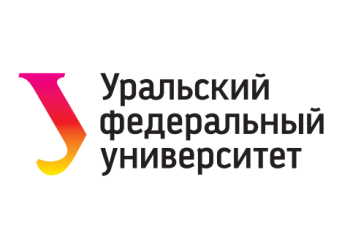 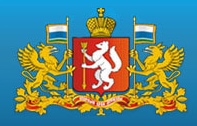 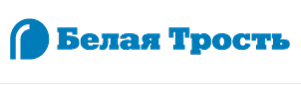 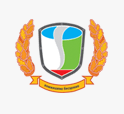 РусскийРусскийРусскийРусскийРусскийEnglishEnglishEnglishФамилия, имя, отчество / Surname, name, patronymicФамилия, имя, отчество / Surname, name, patronymicФамилия, имя, отчество / Surname, name, patronymicГород / CityГород / CityГород / CityОбласть / RegionОбласть / RegionОбласть / RegionСтрана / StateСтрана / StateСтрана / StateМесто учебы (работы) – вуз, факультет, курс, кафедра… / Place of study (work)-University, faculty, course, Department of …Место учебы (работы) – вуз, факультет, курс, кафедра… / Place of study (work)-University, faculty, course, Department of …Место учебы (работы) – вуз, факультет, курс, кафедра… / Place of study (work)-University, faculty, course, Department of …Для студентов и аспирантов / For students: Для студентов и аспирантов / For students: Для студентов и аспирантов / For students: Для студентов и аспирантов / For students: Для студентов и аспирантов / For students: Для студентов и аспирантов / For students: Для студентов и аспирантов / For students: Для студентов и аспирантов / For students: Для студентов и аспирантов / For students: Для студентов и аспирантов / For students: Для студентов и аспирантов / For students: Уровень получаемого образования / The level of education obtainedБакалавр / Bachelor□Бакалавр / Bachelor□Бакалавр / Bachelor□Специалист / Specialist□Специалист / Specialist□Магистрант / Undergraduate□Магистрант / Undergraduate□Магистрант / Undergraduate□Магистрант / Undergraduate□Аспирант / Graduate student□Для научно-педагогических и иных работников / 
For scientific and pedagogical and other employees:Для научно-педагогических и иных работников / 
For scientific and pedagogical and other employees:Для научно-педагогических и иных работников / 
For scientific and pedagogical and other employees:Для научно-педагогических и иных работников / 
For scientific and pedagogical and other employees:Для научно-педагогических и иных работников / 
For scientific and pedagogical and other employees:Для научно-педагогических и иных работников / 
For scientific and pedagogical and other employees:Для научно-педагогических и иных работников / 
For scientific and pedagogical and other employees:Для научно-педагогических и иных работников / 
For scientific and pedagogical and other employees:Для научно-педагогических и иных работников / 
For scientific and pedagogical and other employees:Для научно-педагогических и иных работников / 
For scientific and pedagogical and other employees:Для научно-педагогических и иных работников / 
For scientific and pedagogical and other employees:Должность / PostДолжность / PostУченая степень /
 Academic degreeУченая степень /
 Academic degreeУченое звание / 
Academic rankУченое звание / 
Academic rankТема статьи / 
The theme of the  articleТема статьи / 
The theme of the  articleКонтактный телефон /Contact phone numberКонтактный телефон /Contact phone numberE-mail*:E-mail*:Форма участия / Participation form Форма участия / Participation form Очная с докладом / Internal with the report□Очная с докладом / Internal with the report□Очная с докладом / Internal with the report□Очная без доклада / Internal without report□Очная без доклада / Internal without report□Очная без доклада / Internal without report□Очная без доклада / Internal without report□Заочная / Correspondence□Заочная / Correspondence□Заявление об авторском праве.Согласие на обработку персональных данных / Statement for an author's right.Consent to processing of personal dataЗаявление об авторском праве.Согласие на обработку персональных данных / Statement for an author's right.Consent to processing of personal dataОтправляя настоящую авторскую справку в адрес Оргкомитета Конференции, автор гарантирует, что представляемая к публикации статья не нарушает авторских прав и/или прав интеллектуальной собственности третьих лиц и ранее не публиковалась ни полностью, ни частично. *Автор дает согласие на публикацию персонального адреса электронной почты. Sending the present author's reference to the Organizing committee of the Conference, the author guarantees that article submitted to the publication does not violate author's rights and/or intellectual property rights of the third parties and earlier was not published neither completely, nor partially. * The author agrees to the publication of the personal e-mail address.Отправляя настоящую авторскую справку в адрес Оргкомитета Конференции, автор гарантирует, что представляемая к публикации статья не нарушает авторских прав и/или прав интеллектуальной собственности третьих лиц и ранее не публиковалась ни полностью, ни частично. *Автор дает согласие на публикацию персонального адреса электронной почты. Sending the present author's reference to the Organizing committee of the Conference, the author guarantees that article submitted to the publication does not violate author's rights and/or intellectual property rights of the third parties and earlier was not published neither completely, nor partially. * The author agrees to the publication of the personal e-mail address.Отправляя настоящую авторскую справку в адрес Оргкомитета Конференции, автор гарантирует, что представляемая к публикации статья не нарушает авторских прав и/или прав интеллектуальной собственности третьих лиц и ранее не публиковалась ни полностью, ни частично. *Автор дает согласие на публикацию персонального адреса электронной почты. Sending the present author's reference to the Organizing committee of the Conference, the author guarantees that article submitted to the publication does not violate author's rights and/or intellectual property rights of the third parties and earlier was not published neither completely, nor partially. * The author agrees to the publication of the personal e-mail address.Отправляя настоящую авторскую справку в адрес Оргкомитета Конференции, автор гарантирует, что представляемая к публикации статья не нарушает авторских прав и/или прав интеллектуальной собственности третьих лиц и ранее не публиковалась ни полностью, ни частично. *Автор дает согласие на публикацию персонального адреса электронной почты. Sending the present author's reference to the Organizing committee of the Conference, the author guarantees that article submitted to the publication does not violate author's rights and/or intellectual property rights of the third parties and earlier was not published neither completely, nor partially. * The author agrees to the publication of the personal e-mail address.Отправляя настоящую авторскую справку в адрес Оргкомитета Конференции, автор гарантирует, что представляемая к публикации статья не нарушает авторских прав и/или прав интеллектуальной собственности третьих лиц и ранее не публиковалась ни полностью, ни частично. *Автор дает согласие на публикацию персонального адреса электронной почты. Sending the present author's reference to the Organizing committee of the Conference, the author guarantees that article submitted to the publication does not violate author's rights and/or intellectual property rights of the third parties and earlier was not published neither completely, nor partially. * The author agrees to the publication of the personal e-mail address.Отправляя настоящую авторскую справку в адрес Оргкомитета Конференции, автор гарантирует, что представляемая к публикации статья не нарушает авторских прав и/или прав интеллектуальной собственности третьих лиц и ранее не публиковалась ни полностью, ни частично. *Автор дает согласие на публикацию персонального адреса электронной почты. Sending the present author's reference to the Organizing committee of the Conference, the author guarantees that article submitted to the publication does not violate author's rights and/or intellectual property rights of the third parties and earlier was not published neither completely, nor partially. * The author agrees to the publication of the personal e-mail address.Отправляя настоящую авторскую справку в адрес Оргкомитета Конференции, автор гарантирует, что представляемая к публикации статья не нарушает авторских прав и/или прав интеллектуальной собственности третьих лиц и ранее не публиковалась ни полностью, ни частично. *Автор дает согласие на публикацию персонального адреса электронной почты. Sending the present author's reference to the Organizing committee of the Conference, the author guarantees that article submitted to the publication does not violate author's rights and/or intellectual property rights of the third parties and earlier was not published neither completely, nor partially. * The author agrees to the publication of the personal e-mail address.Отправляя настоящую авторскую справку в адрес Оргкомитета Конференции, автор гарантирует, что представляемая к публикации статья не нарушает авторских прав и/или прав интеллектуальной собственности третьих лиц и ранее не публиковалась ни полностью, ни частично. *Автор дает согласие на публикацию персонального адреса электронной почты. Sending the present author's reference to the Organizing committee of the Conference, the author guarantees that article submitted to the publication does not violate author's rights and/or intellectual property rights of the third parties and earlier was not published neither completely, nor partially. * The author agrees to the publication of the personal e-mail address.Отправляя настоящую авторскую справку в адрес Оргкомитета Конференции, автор гарантирует, что представляемая к публикации статья не нарушает авторских прав и/или прав интеллектуальной собственности третьих лиц и ранее не публиковалась ни полностью, ни частично. *Автор дает согласие на публикацию персонального адреса электронной почты. Sending the present author's reference to the Organizing committee of the Conference, the author guarantees that article submitted to the publication does not violate author's rights and/or intellectual property rights of the third parties and earlier was not published neither completely, nor partially. * The author agrees to the publication of the personal e-mail address.Личная подпись автора / Personal signature of the authorЛичная подпись автора / Personal signature of the author